Дополнительный комплект адаптеров к установке SL-045MSL-004РУКОВОДСТВОПО ЭКСПЛУАТАЦИИ2015 г.ОГЛАВЛЕНИЕ1.НАЗНАЧЕНИЕ ИЗДЕЛИЯДополнительный комплект адаптеров SL-004 предназначен для использования на установках по замене жидкости в автоматических коробках. Данный комплект адаптеров устанавливается на стандартные БРС (быстроразъемные соединения), расположенные на шлангах установки, в разрыв между адаптером и шлангом установки.Дополнительный комплект адаптеров служит для подключения к АКПП автомобилей, у которых соединение с системой охлаждения масла производится путем жесткой фиксациипомощью накидных гаек. Данный комплект адаптеров позволяет подключиться к большинству марок автомобилей Европейского и Американского производства. Дополнительный комплект адаптеров оснащен манометром, с помощью которого механик может проверить давление в системе охлаждения АКПП в реальном времени, (подключение происходит в разрыв между адаптерами).2.ПОРЯДОК РАБОТЫПроверьте шланги, кабели и все внешние компоненты на предмет повреждений.Поднимите автомобиль на подъемнике и найдите удобное место для подсоединения адаптеров. Обычно это два шланга идущие от АКПП к радиатору охлаждения ATF(на японских автомобилях радиатор АКПП чаще встроен в радиатор системы охлаждения двигателя, а на европейских автомобилях – это отдельный небольшой радиатор).Выберете любой из них, расположенный более удобно для подключения. Рассоедините его с радиатором и подсоедините к образовавшимся двум концам соответствующие адаптеры.Подключите к адаптерам соединительные шланги  установки.Поднимите автомобиль на подъемнике и убедитесь, что через соединения нет утечки ATF, а через установку идет процесс циркуляции. Если утечки есть, устраните их и затем переходите к следующему пункту обслуживания. ЕСЛИ НЕ ИДЕТ ПРОЦЕСС ЦИРКУЛЯЦИИ ЧЕРЕЗ УСТАНОВКУ - ЗАГЛУШИТЕ ДВИГАТЕЛЬ И ПРОВЕРЬТЕ ПРАВИЛЬНОСТЬ ПОДСОЕДИНЕНИЯ АДАПТЕРОВ И ПОЛОЖЕНИЕ ПЕРЕКЛЮЧАТЕЛЯ ПЕРЕДАЧ.ВНИМАНИЕ! В ПРОЦЕССЕ ЗАМЕНЫ ATF ПЕРЕКЛЮЧАТЕЛЬ ПЕРЕДАЧ ДОЛЖЕН НАХОДИТЬСЯ В ПОЛОЖЕНИИ «N»(нейтраль), А ДВИГАТЕЛЬ РАБОТАТЬ НА ХОЛОСТЫХ ОБОРОТАХ!	После окончания замены жидкости в АКПП Аккуратно разъедините быстроразъемные соединения шлангов установки, отсоедините адаптеры и восстановите соединения на магистрали АКПП.3.ТРАНСПОРТИРОВКА И ХРАНЕНИЕТранспортирование необходимо производить в упакованном виде в закрытых транспортных средствах железнодорожным, автомобильным, воздушным или речным транспортом. Хранить изделие следует в заводской упаковке в закрытых помещениях с естественной вентиляцией при температуре от -05ºС до +45ºС и относительной влажностью не более 75%.4.КОМПЛЕКТ ПОСТАВКИКаталог универсальных адаптеров для подключения к АКПП автомобилей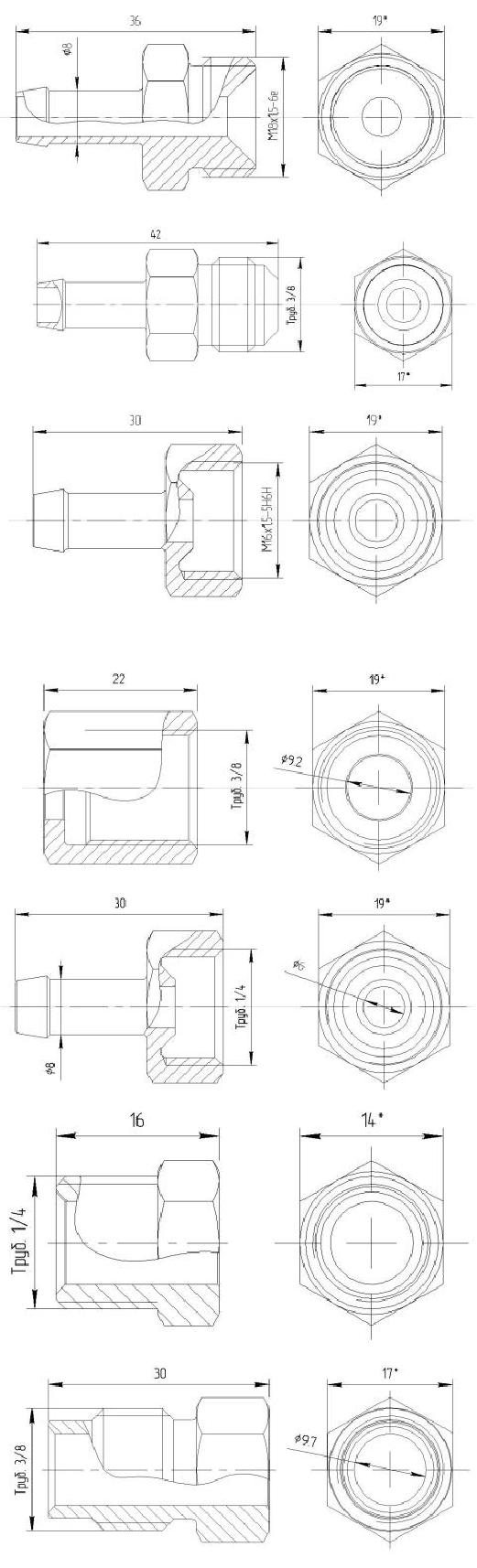 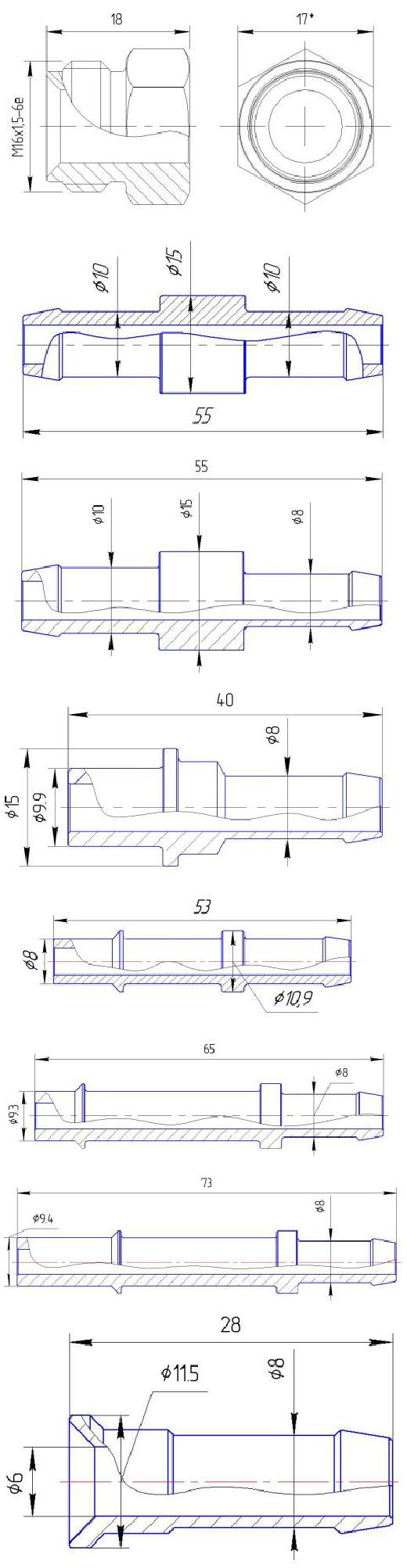 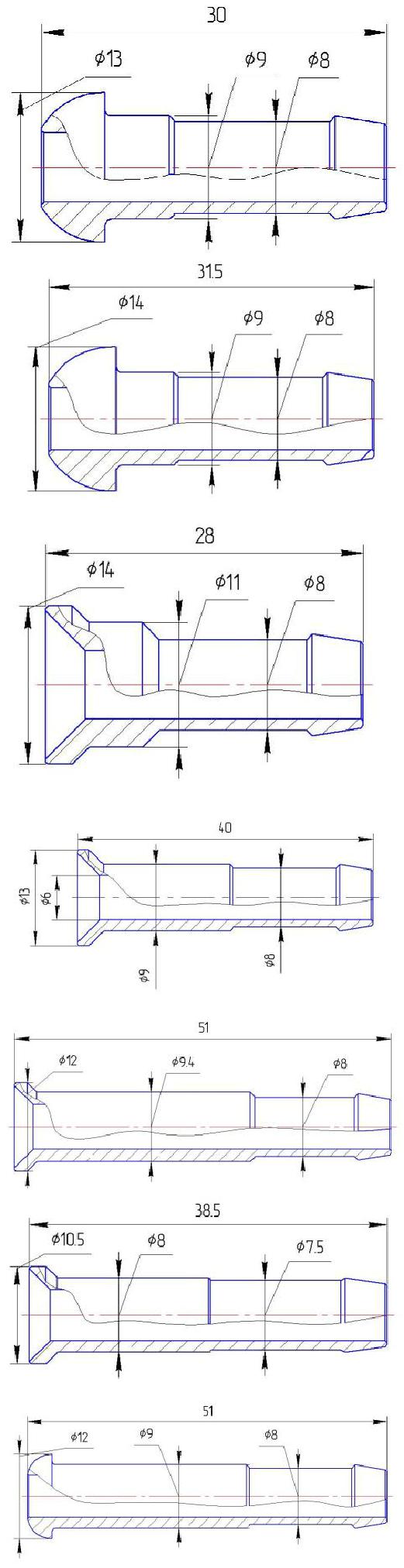 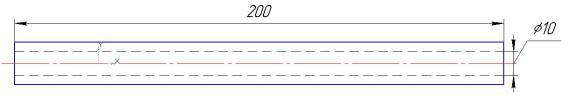 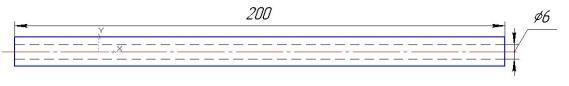 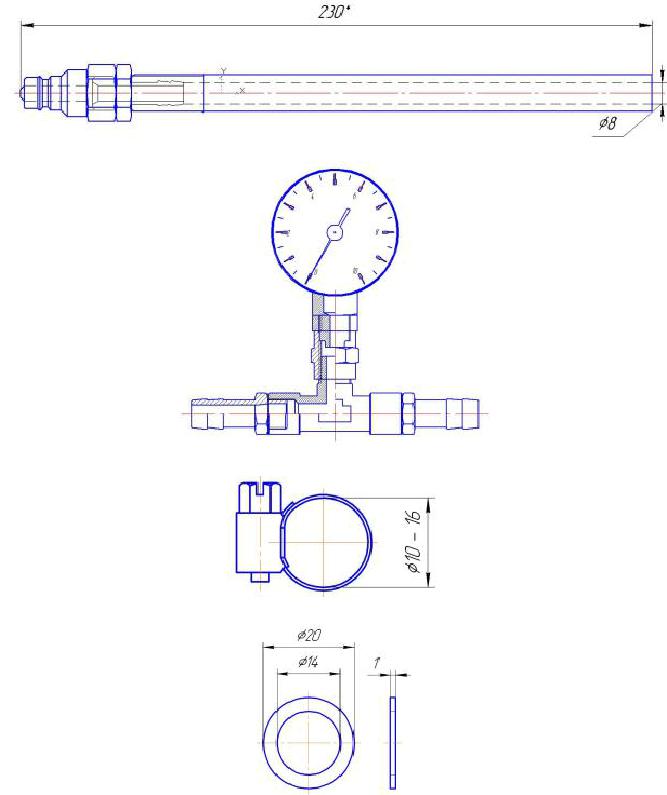 ГАРАНТИЙНЫЕ ОБЯЗАТЕЛЬСТВАГарантийный срок эксплуатации установки SL-004 составляет 12 месяцев с даты продажи, но не более 18 месяцев с даты выпуска.Гарантийные обязательства производителя прекращают свое действие в случае:1. Нарушения Покупателем правил эксплуатации и хранения установки.2. Отсутствия в гарантийном талоне отметок о продажи, в противном случае гарантийный срок исчисляется с даты выпуска.3. При наличии вскрытой пломбировочной ленты.Изготовитель гарантирует соответствие изделия требованиям технических условий при соблюдении потребителем условий эксплуатации, транспортировки и хранения.Дата продажи или отгрузки определяется по товарно-транспортной накладной. Гарантийный срок эксплуатации продлевается на время от подачи обоснованных ипринятых рекламаций до момента устранения выявленных замечаний.Производитель оставляет за собой право вносить в конструкцию изменения, не ухудшающие эксплуатационных характеристик изделия.1.НАЗНАЧЕНИЕ32.ПОРЯДОК РАБОТЫ33.ТРАНСПОРТИРОВКА И ХРАНЕНИЕ34.КОМПЛЕКТ ПОСТАВКИ45. ГАРАНТИЙНЫЕ ОБЯЗАТЕЛЬСТВА7№ поКол-№ поОписаниеИллюстрацияво,каталогуОписаниеИллюстрацияво,шт001Штуцер D=8 M18x1.51002Штуцер D=8 G3/81003Штуцер D=8 M16x1.51003(внутр)1(внутр)004Штуцер d=8 G3/82004(внутр)2(внутр)005Штуцер D=8 G ¼ (внутр)1007Ниппель ввертной G 1/41008Ниппель ввертной  d=10089.7 G3/819.7 G3/8009Ниппель ввертной2009M16x1.52M16x1.5011Переходник D=10 –1011D=101D=10012Переходник D=10 – D=81013Штуцер D=8  L=401014Ниппель D=8 L=531016Ниппель D=9.3 L=651017Ниппель D=9.4 L=731018Ниппель d=8 D=11.51018L=281L=28019Ниппель (полусфера)1019D=13 d=9 L=301D=13 d=9 L=30021Ниппель (полусфера)1021D=14 d=9 L=31.51D=14 d=9 L=31.5022Ниппель D=14 d=111022L=281L=28023Ниппель D=13 d=9 L=401024Ниппель D=12 d=9.41024L=511L=51026Ниппель D=10.5 d=81026L=38.51L=38.5027Ниппель (полусфера)1027D=12 d=9 L=511D=12 d=9 L=51028Шланг D=10 L=2002029Шланг D=06 L=2002030Шланг D=08 c БРС2030«папа»2«папа»Манометр 0-10 бар1052Хомут металлический405210-16410-16055Кольцо уплотнительное4055внутр. диаметр 144внутр. диаметр 14